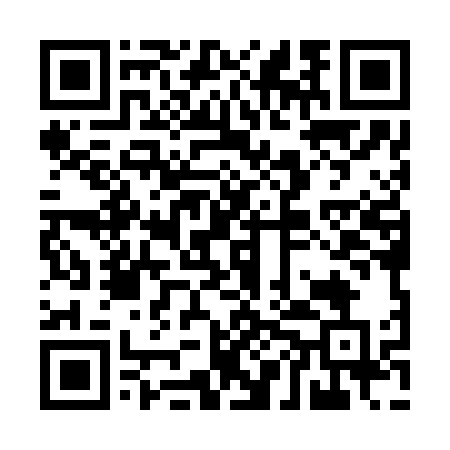 Prayer times for Estrela do Indaia, BrazilWed 1 May 2024 - Fri 31 May 2024High Latitude Method: NonePrayer Calculation Method: Muslim World LeagueAsar Calculation Method: ShafiPrayer times provided by https://www.salahtimes.comDateDayFajrSunriseDhuhrAsrMaghribIsha1Wed5:046:1912:003:165:416:522Thu5:046:1912:003:165:416:513Fri5:046:1912:003:155:406:514Sat5:056:2012:003:155:406:515Sun5:056:2012:003:155:396:506Mon5:056:2012:003:145:396:507Tue5:056:2112:003:145:386:498Wed5:066:2112:003:145:386:499Thu5:066:2212:003:135:376:4910Fri5:066:2212:003:135:376:4811Sat5:066:2212:003:135:376:4812Sun5:076:2311:593:135:366:4813Mon5:076:2311:593:125:366:4714Tue5:076:2311:593:125:356:4715Wed5:086:2412:003:125:356:4716Thu5:086:2412:003:125:356:4717Fri5:086:2512:003:115:346:4618Sat5:086:2512:003:115:346:4619Sun5:096:2512:003:115:346:4620Mon5:096:2612:003:115:346:4621Tue5:096:2612:003:115:336:4622Wed5:106:2712:003:105:336:4623Thu5:106:2712:003:105:336:4524Fri5:106:2712:003:105:336:4525Sat5:106:2812:003:105:326:4526Sun5:116:2812:003:105:326:4527Mon5:116:2812:003:105:326:4528Tue5:116:2912:013:105:326:4529Wed5:126:2912:013:105:326:4530Thu5:126:3012:013:105:326:4531Fri5:126:3012:013:105:326:45